УТВЕРЖДАЮ
Муниципальное казенное учреждение Администрация г.Пыть-ЯхаОПИСАНИЕ ОБЪЕКТА ЗАКУПКИПриложение № 1 к описанию объекта закупки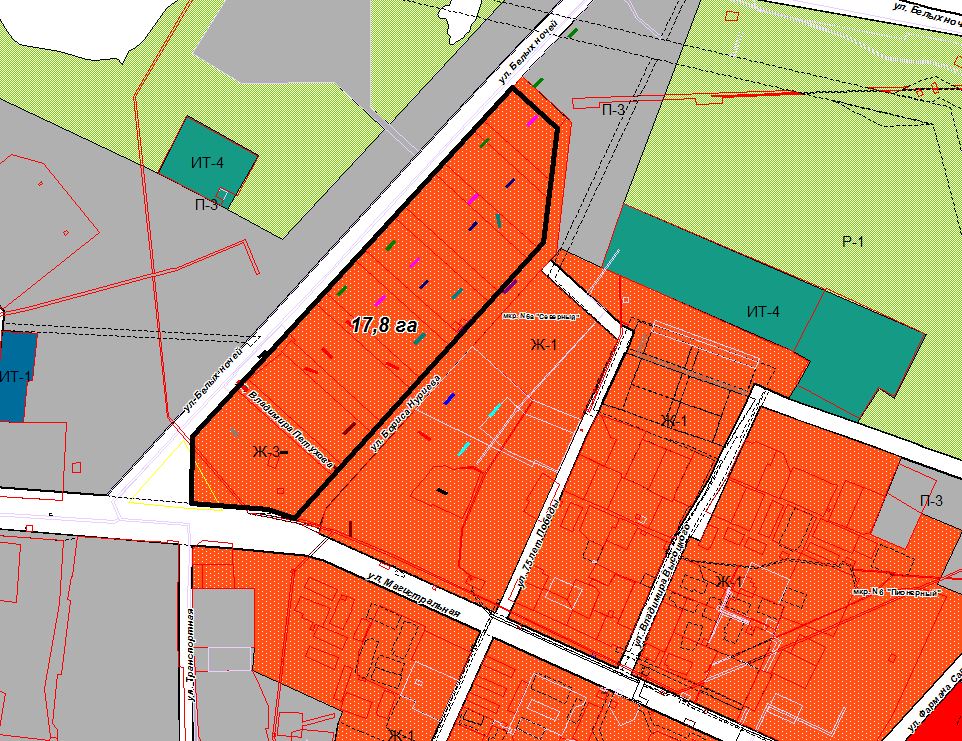 Приложение № 2 описанию объекта закупкиПлан-график выполнения работПриложение № 3к описанию объекта закупкиПриложение прикреплено отдельным файлом иявляется неотъемлемой частью описания объекта закупки1. Место выполнения работ, предоставления документов (материалов)Территория микрорайона № 6а «Северный» (приложение № 1 к описанию объекта закупки)Место предоставления отчетных документов: 628380, Ханты-Мансийский автономный округ – Югра, г. Пыть-Ях, микрорайон № 1 «Центральный», дом 18 «а»2. Наименование работ Выполнение работ по разработке проекта планировки и проекта межевания территории микрорайона № 6а «Северный» г. Пыть-Яха3. Цель разработки и задачи проекта3.1. В соответствии со ст. 8, 41.2, 42, 43, 45, 46 Градостроительного кодекса РФ корректировка документации по планировке территории осуществляется в целях обеспечения устойчивого развития территорий, в том числе выделения элементов планировочной структуры, установления границ земельных участков, в том числе под комплексное развитие территории, установления границ зон планируемого размещения объектов капитального строительства, корректировка принятых решений в связи с необходимостью формирования земельного участка под строительство физкультурно-оздоровительного объекта в микрорайоне № 6а «Северный» города Пыть-Яха.3.2. Подготовка на основании утвержденных ППТ и ПМТ межевых планов образуемых земельных участков, в соответствии с требованиями, установленными Приказом Минэкономразвития России от 08.12.2015 № 921, ст. 22 Федерального закона от 13.07.2015 № 218-ФЗ «О государственной регистрации недвижимости», и последующая постановка образованных земельных участков на государственный кадастровый учет.4. Исходные данные для проектирования4.1. Ориентировочная площадь проектируемого микрорайона составляет 17,8 га, окончательно площадь определить проектом планировки.4.2. Проектные данные объектов капитального строительства социальной, коммунальной и дорожной инфраструктуры которые необходимо разместить на проектируемой территории определить в соответствии с Генеральным планом города Пыть-Яха.4.3. Правила землепользования и застройки города Пыть-Яха.4.4. Местные нормативы градостроительного проектирования муниципального образования городской округ город Пыть-Ях.4.5. Схема историко-культурного зонирования территории Мамонтовского лицензионного участка.4.6. Сбор иных данных, необходимых для выполнения работ, Подрядчик осуществляет самостоятельно и за счет собственных средств. Заказчик может оказывать помощь в получении исходных данных, находящихся в его распоряжении.5. Сроки выполнения работРаботы выполняются в соответствии с план-графиком (Приложение № 2 к описанию объекта закупки). Подрядчик обязан соблюдать согласованный план-график в процессе выполнения работ.6. Порядок выполнения работI этап «Подготовительные работы»:- инженерно-геодезические изыскания;- корректировка документации по планировке территории (проект планировки территории, проект межевания территории).II этап: «Корректировка документации по планировке территории по результатам публичных слушаний или общественных обсуждений (при необходимости), передача откорректированной и согласованной Документации по планировке территории (проект планировки территории, проект межевания территории) с материалами и результатами инженерных изысканий».7. Основные требования.7.1. Проект планировки территории должен соответствовать требованиям Градостроительного кодекса РФ.7.2. Проект планировки территории должен состоять из основной части, которая подлежит утверждению, и материалов по ее обоснованию. Материалы графической части должны быть выполнены в масштабе М 1:500, М 1:1000, М 1:2000 (по согласованию с Заказчиком).7.3. Проект межевания территории подготовить в соответствии с проектом планировки территории. Проект межевания территории должен соответствовать требованиям ст.43 Градостроительного кодекса РФ, ст.11.2, 11,3 11.4 Земельного кодекса РФ.Материалы графической части должны быть выполнены в масштабе М 1:500, М 1:1000, М 1:2000 (по согласованию с Заказчиком).- в электронном виде в формате MapInfo (МСК-86), JPEG на CD-дисках в 1 экз.7.4. Документация по планировке территории должна учитывать Акт государственной историко-культурной экспертизы документации обосновывающей наличия или отсутствия объектов археологического наследия либо объектов, обладающих признаками объекта археологического наследия с документацией содержащей результаты археологического исследования, в соответствии с которым определяется наличие или отсутствие объектов культурного наследия на территории проектирования.8. Порядок публичных слушаний или общественных обсуждений, согласования и утверждения градостроительной документации. Публичные слушания или общественные обсуждения по согласованию и утверждению документации по планировке территории (проект планировки территории, проект межевания территории) микрорайона № 6а «Северный» 
г. Пыть-Яха в строгом соответствии с требованиями Градостроительного кодекса Российской Федерации, Устава города Пыть-Ях.Для обеспечения доступа к материалам проекта в целях общественного обсуждения и согласования документации по планировке территории (проект планировки территории, проект межевания территории) микрорайона № 6а «Северный» г. Пыть-Яха подлежит опубликованию и размещению на официальном сайте муниципального образования городской округ город Пыть-Ях. Подрядчик обязан подготовить все материалы, необходимые для проведения публичных слушаний или общественных обсуждений, опубликования и размещения, а также принять непосредственное участие.9. Согласования документации по планировке территории9.1. При выполнении I этапа работ Подрядчик согласовывает:9.1.1. инженерно-геодезические изыскания с:- администрацией города Пыть-Яха;- организациями, эксплуатирующими инженерные сети;- ООО «РН-Юганскнефтегаз» (при наличии сетей ООО «РН-Юганскнефтегаз»).9.1.2 проектные решения проекта планировки территории и проекта межевания территории:- с заказчиком и заинтересованными организациями.9.2. При выполнении II этапа работ Подрядчик согласовывает документацию по планировке территории (проект планировки территории, проект межевания территории), откорректированную по результатам публичных слушаний или общественных обсуждений с заказчиком и заинтересованными организациями (при необходимости).9.3. Документацию по планировке территории, в соответствии с ч. 12.4. ст. 45 Градостроительного кодекса РФ, согласовать с органом государственной власти, уполномоченным на принятие решения об изъятии земельных участков для государственных нужд (при необходимости).10. Требования к оформлению сдаваемых работ10.1 Проект, согласованный со всеми заинтересованными лицами и организациями, с материалами и результатами инженерных изысканий. 10.2 Топографические планы (выполненные на топографической основе (с разбивкой по слоям) в масштабе 1:500 в формате Mapinfo в электронном виде на CD дисках и на бумажной основе с устранёнными замечаниями от согласующих органов;Выходные материалы по выполнению топографического плана должны быть представлены в местной системе координат (МСК-86).Материалы инженерно-топографических планов выполнить в цифровом формате Mapinfo со следующими слоями:-каталоги координат и высот пунктов съёмочного обоснования;-технический отчет о выполнении инженерно-геодезических изысканий в 1 экз. в бумажном виде и 1 экз. на CD-диске или на жестком диске.10.3 Результаты согласований - на бумажном носителе по 1 экземпляру оригиналов заключений (согласование с органами, эксплуатирующими инженерные сети, предоставить на отдельных чертежах, отображающих соответствующие инженерные коммуникации);10.4 Графические материалы представляются в формате чертежа в масштабе 1:500:- в электронном виде в формате Mapinfo в системе координат МСК-86, JPG на CD-дисках в 1 экз. - на бумажном носителе в 1-м экземпляре. Формат предоставления графических материалов в электронном виде может быть изменен по согласованию с Заказчиком.10.5 Текстовые материалы представить в виде отдельных томов формата А-4 в 1-м экземпляре и в электронном виде на CD-дисках в 1 экз.Презентационные материалы изготавливаются в виде слайдов.10.6 Материалы проекта межевания для внесения сведений в ЕГРН в соответствии с Федеральным законом от 13.07.2015 № 218-ФЗ «О государственной регистрации недвижимости».10.7 Данные проекта должны быть выполнены и переданы Заказчику в виде цифровой информационной модели в ГИС формате MapInfo *.tab (или аналогичном), соответствующей требованиям, установленным Заказчиком для целей автоматизированного внесения данных в государственную ИСОГД Югры.Требования представлены в Приложении № 3 к описанию объекта закупки.При выполнении работ Подрядчиком должны использоваться представленные в требованиях структуры таблиц, классификаторы, справочники, условные обозначения, соблюдаться типы данных и правила заполнения атрибутивных (описательных) полей объектов.Изменения и дополнения к требованиям, согласуются между Подрядчиком и Заказчиком в письменной форме.Предоставляемые в составе цифровой информационной модели пространственные данные должны быть топологически корректны - не иметь самопересечений и наложений в слое и с учетом межслоевых отношений в соответствии с законодательством, незакрытых полигонов и полилиний, содержать правильную нумерацию поворотных точек.Предоставляемые пространственные данные должны быть представлены в системе координат, соответствующей системе координат, принятой для ведения ЕГРН на территории муниципального образования.В течение 10 дней с даты заключения контракта по запросу Подрядчика Заказчик может дополнительно передать пустую структуру проекта цифровой информационной модели в формате MapInfo *.tab, соответствующую системе требований.11. Нормативно-правовая база для разработки градостроительной документацииГрадостроительный кодекс Российской Федерации;Земельный кодекс Российской Федерации;Жилищный кодекса Российской Федерации;СП 42.13330.2016. Свод правил. Градостроительство. Планировка и застройка городских и сельских поселений. Актуализированная редакция СНиП 2.07.01-89*;Иные нормативные акты, действующие на территории Российской Федерации и муниципального образования городской округ город Пыть-Ях.В случае внесения изменений в действующее законодательство и (или) нормативные правовые акты в процессе выполнения работ, Подрядчик вносит необходимые изменения в Проект.12. Срок и порядок приемки выполненных работРабота считается выполненной после подписания Заказчиком акта сдачи-приемки выполненных работ. Заказчик подписывает акт сдачи-приемки выполненных работ после передачи документации по планировке территории (проект планировки территории, проект межевания территории) с материалами и результатами инженерных изысканий, согласно раздела 9 описания объекта закупки по описи.13. Гарантийные обязательстваПодрядчик гарантирует, что работы выполняются в соответствии с требованиями действующего законодательства, соответствуют стандартам, нормам, действующим на территории Российской Федерации, Ханты-Мансийского автономного округа - Югры, муниципального образования городской округ город Пыть-Ях и несет ответственность за ненадлежащее выполнение работ в соответствии со ст. 722, 723 ГК РФ.Предоставление гарантийного срока на результат работ - 3 (три) года.Гарантии качества выполненных работ распространяются на весь результат работ, выполненный подрядчиком.Подрядчик в течение срока действия гарантийных обязательств обязан:- подготовить на основании утвержденных ППТ и ПМТ межевые планы образуемых земельных участков, в соответствии с требованиями, установленными Приказом Минэкономразвития России от 08.12.2015 № 921, ст. 22 Федерального закона от 13.07.2015 № 218-ФЗ «О государственной регистрации недвижимости», и передать заказчику в течение 1 месяца с момента утверждения документации по планировке территории для последующей постановки образованных земельных участков на государственный кадастровый учет;- предоставлять дополнительные экземпляры результатов работы в бумажной форме и на оптическом носителе;- предоставлять устные и письменные консультации, рекомендации и разъяснения, а также иную информацию, касающуюся результатов работы;- хранить на своих серверных ресурсах результаты работ, сданных Заказчику, и другие необходимые данные, сформированные в ходе выполнения работы, для оперативного восстановления информации в случае сбоя на серверах Заказчика.При обнаружении Заказчиком недостатков или ошибок, выявленных при приёмке Документации в течение срока гарантий качества работ, Подрядчик обязан устранить их за свой счёт и в согласованные с Заказчиком сроки, с заменой листов, в проектной документации.Подрядчик имеет право по согласованию с Заказчиком привлекать к выполнению данной работы третьих лиц.№п/пНаименование работ этапаСрок окончания этапа работЦена этапа работ, %12341.I этап26.09.2022802.II этап29.11.202220